ПАМЯТКА ДЛЯ РОДИТЕЛЕЙ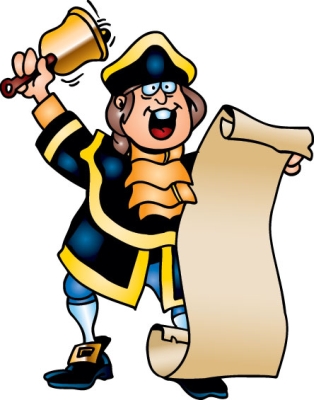 «Чем заменить наказания?» Терпением и еще раз терпением. Это самая большая добродетель, которая только может быть у родителей.  Объяснением. Объясните ребенку, почему его поведение неправильно, но будьте кратки, не надо нудных нотаций, которые только портят отношения.  Отвлечением. Постарайтесь предложить вашему ребенку что-нибудь более привлекательное, чем то, что ему хочется.  Неторопливостью. Не спешите наказывать сына или дочь – подождите, пока поступок повторится.  Наградами. В конце концов, они более эффективны, чем наказание.Правила общения.Можно выражать свое недовольство отдельными действиями ребенка, но не самим ребенком. Можно осуждать действия ребенка, но не его чувства, какими бы нежелательными или непозволительными они ни были. Недовольство действиями ребенка не должно быть систематическим, иначе оно перейдет в неприятие его. Покажите ребенку, что вы его уважаете. Помогают только высказанные вслух комплименты, а не то, что вы, возможно, думаете, но не говорите. Признайте ребенка здесь и сейчас, на основе настоящих событий.Сохраняйте дружелюбный тон!Как поддержать самоценность ребенка.Безусловно принимайте ребенка. Активно и заинтересованно выслушивайте рассказы о его переживаниях и потребностях. Чаще бывайте с ребенком (играйте, читайте, гуляйте и т. п.).Не вмешивайтесь в те его занятия, с которыми он справляется сам.Помогайте, когда он просит.Поддерживайте каждый успех.Делитесь своими чувствами, проявляя доверие к ребенку.Конструктивно решайте конфликты.Используйте в повседневном общении приветливые фразы, ласковые слова.Обнимайте ребенка не менее четырех раз в день.